中国膜工业协会净水专业委员会净水专业委员会年会暨净水材料新技术研讨会邀请函中国膜工业协会净水专业委员会定于2017年12月13-14日在浙江省湖州市长兴县召开净水专业委员会年会，同期举办净水材料技术研讨会。本次会议的主题为“新时代、新征程、新机遇、”，总结净水专委会工作，提出工作计划，立足净水行业市场需求，研讨净水技术发展趋势，迎接新一年的到来。本次会议得到了中国膜工业协会、长兴县政府的指导。会议邀请到了长期从事膜领域研究的高从堦院士参会演讲 “膜技术的创新发展在净水领域中的应用”。本次会议还得到了江西博鑫精细陶瓷有限公司与博通分离膜技术（北京）有限公司的赞助支持。诚挚诚邀会员单位与净水行业各位朋友莅临！让我们欢聚在美丽的长兴！会议日程2.会议组织指导单位：中国膜工业协会   湖州市长兴县政府主办单位：中国膜工业协会净水专业委员会协办单位：浙江工业大学膜分离与水处理协同创新中心湖州研究院，蓝巢国际研究院，美国水质协会支持单位：江西博鑫精细陶瓷有限公司，博通分离膜技术（北京）有限公司媒体单位：直饮水时代3.会议时间2017年12月13-14日（13日报到）4.会议地点湖州市长兴新紫金大酒店（湖州市长兴县经济开发区明珠路1268号）5.会议费：1000元/人。含资料费，伙食费。住宿费自理。付款方式可通过银行转账或现场缴纳：汇款账户：中国膜工业协会开户行：中国农业银行北京市宣武支行营业部账号：111711010400051256.会务联系人何薇   18611078918 hewei@zys365.com孟慧琳 13693041944 huhott@126.com中国膜工业协会净水专业委员会2017年11月29日附件一、会议地点行车路线附件二、参会回执附件一、会议地点行车路线会议酒店：湖州市长兴新紫金大酒店酒店地址：湖州市长兴县经济开发区明珠路1268号(近长兴县政府)酒店前台电话：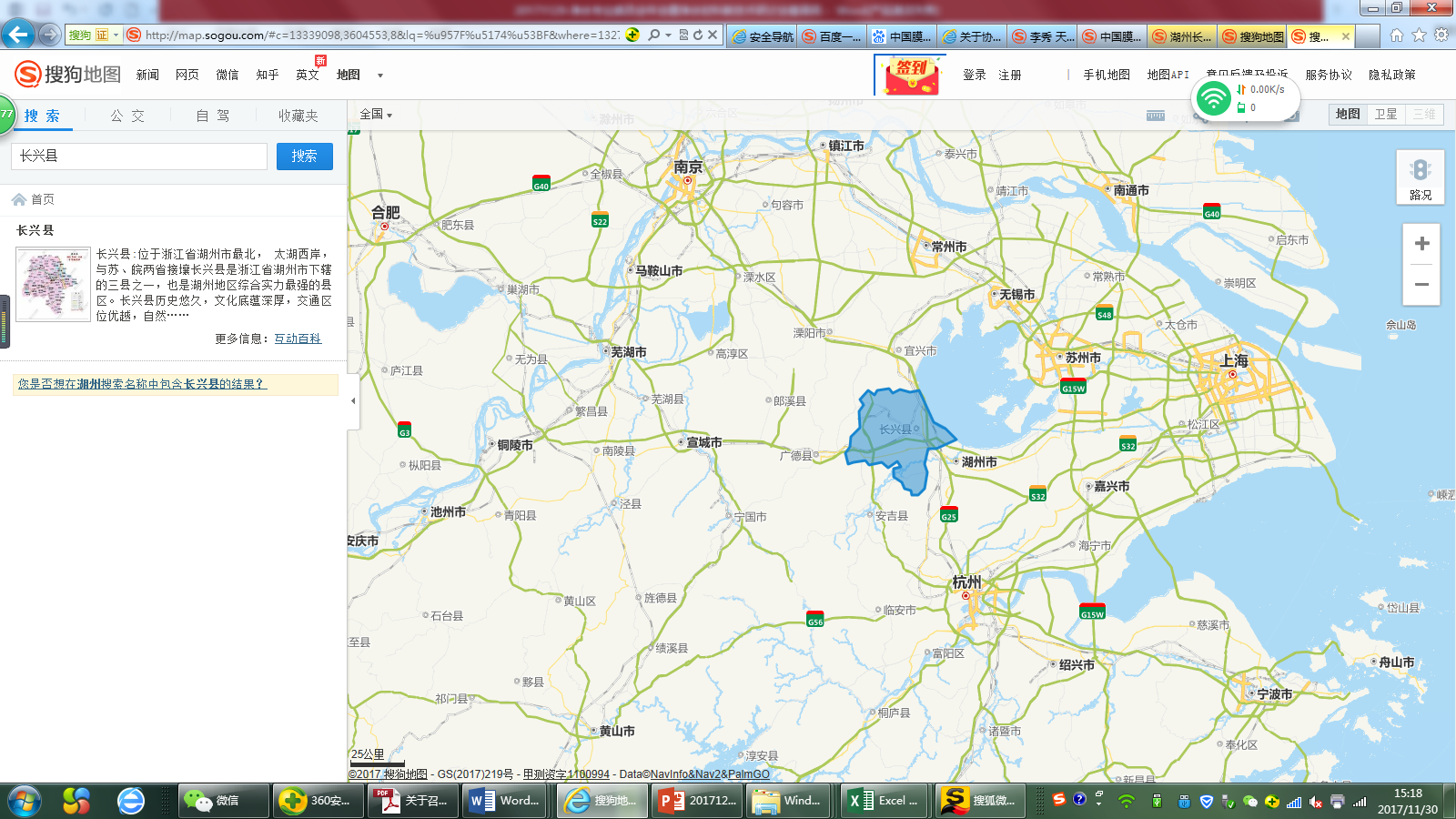 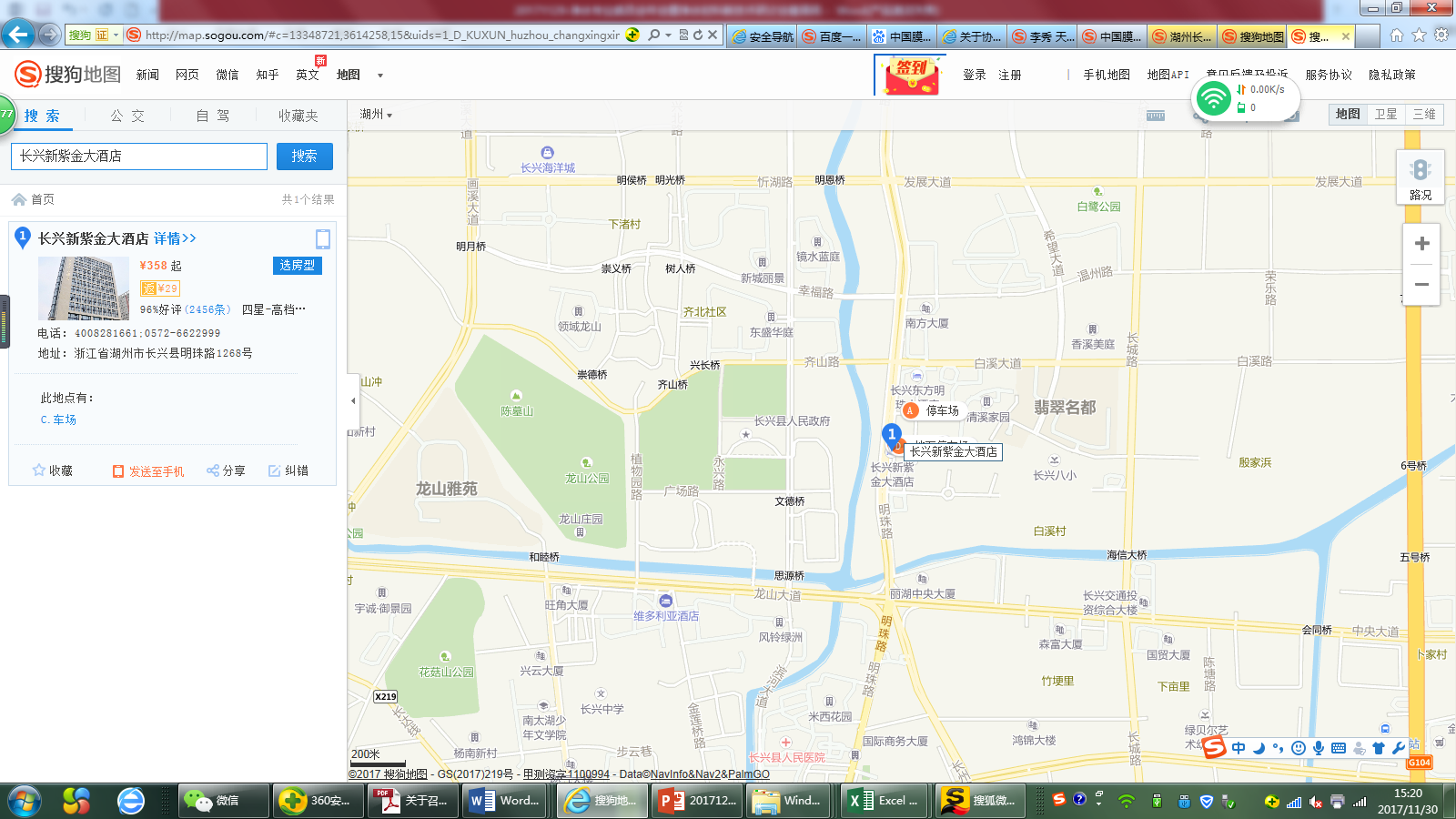 图1、浙江省湖州市长兴县                  图2、湖州市新紫金大酒店长兴县距离杭州89公里，上海170公里。高铁可直接到达。在“长兴站”下车。高铁站打车约15分钟可到达酒店。附件2 参会回执净水专业委员会年会与净水材料新技术研讨会参会人员回执表注：住宿酒店：新紫金大酒店；标间/大床房340元/每间联系人及联系方式何  薇 18611078918    hewei@zys365.com孟慧琳 13693041944    huhott@126.com演讲人演讲题目浙江省湖州市长兴县领导浙江省湖州市政府代表致欢迎辞王继文副理事长 中国膜工业协会中国膜工业协会致辞高从堦 院士膜技术的创新发展在净水领域中的应用何薇研究总监 蓝巢国际研究院 我国净水行业发展数据分析吴汉阳董事长 江西博鑫精细陶瓷公司中空平板陶瓷膜在净水和污水处理中的应用赵阳博士 博通分离膜技术(北京)公司水通道蛋白膜的研制及在家用净水器中的应用黄宏伟产品经理 贵阳时代沃顿公司基于节水产品认证的新型家用反渗透膜开发及应用金淑杰董事长 吉林市金赛科技公司中空纳滤膜在直饮水中的应用范云双博士 中国膜协标准化委员会 中国净水行业标准现状分析鄂学礼研究员 净水专业委员会秘书长净水专业委员会工作总结圆桌座谈：对净水专委会工作的建议与净水市场新技术研究成果的交流圆桌座谈：对净水专委会工作的建议与净水市场新技术研究成果的交流参观考察：湖州市泗安西湖科创园，浙江长兴求是膜技术有限公司参观考察：湖州市泗安西湖科创园，浙江长兴求是膜技术有限公司答 谢 晚 宴答 谢 晚 宴单位全称参会信息参会信息参会信息酒店预订信息酒店预订信息酒店预订信息姓名职务联系电话预定房间(间)入住房型入住天数